Úspěšný start nového roku registruje index napříč kapitálovými trhyPraha, 14. února 2023 – Po loňských poklesech na trzích začíná Broker Consulting Index podílových fondů nový rok s pozitivními výsledky i výhledem. V zelených číslech skončily všechny sledované fondy, nejvíce se ale dařilo těm akciovým, jež vykázaly růst o 7,85 procenta. Dluhopisy a fondy peněžního trhu podle indexu rostly jen mírně. Zpomalení dopadlo na komoditní fondy, které si připsaly za leden nejméně ze všech, a to kvůli poklesu ceny zemního plynu a ropy. Nemovitostní fondy opět navázaly na dlouhodobý rostoucí trend a připsaly 0,31 procenta. Investiční experti již hovoří o tom, že se recese pravděpodobně tuzemsku vyhne úplně. „Výhled pro letošní rok zatím vypadá mnohem pozitivněji, než jaký byl v loňském roce. Energetickou krizi máme již z velké části za sebou a ceny energií se pomalu a opatrně vrací na předkrizové hodnoty. Inflace sice ještě roste, ale výhled je pozitivní a vysoké úrokové sazby nebudou mít podle makrodat a modelů nejspíše tak velký dopad na ekonomiku, jak se původně očekávalo,“  komentuje aktuální výsledky indexu Martin Novák, hlavní analytik společnosti Broker Consulting.Největší nárůst v lednu zaznamenaly akciové fondy. Ty se po propadu na konci minulého roku, který způsobily obavy z recese, vrátily nejen do plusových hodnot, ale vykázaly růst o 7,85 procent. Hlavní podíl na tom měly evropské akcie, které byly v zájmu investorů díky pozitivním výsledkům makrodat. Výsledky ovlivnila také měnová politika ECB, které se daří zvládat inflaci i s nižším růstem úrokových sazeb než v České republice. Dařilo se také rozvojovým ekonomikám a v Asii, v čele s Japonskem. Naopak americké trhy, i když za leden také mírně vzrostly, se momentálně pohybují na hranici otočení do klesajícího trendu.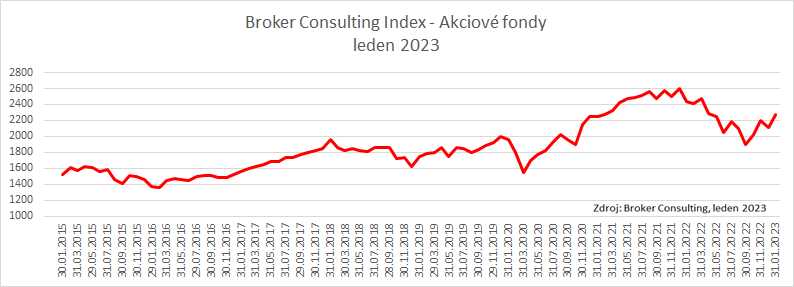 Mírně rostly tentokrát dluhopisové fondy a fondy peněžních trhu. V lednu evidujeme nárůst jejich tržní ceny konkrétně v míře 2,04 procent u dluhopisů a 1,56 procent u krátkodobě zhodnocovaných peněžních prostředků. „Dluhové cenné papíry si v minulém roce prošly velkým poklesem, který zapříčinil prudký růst úrokových sazeb. Nyní se ale trh připravuje na opačnou situaci, kdy se tempo růstu sazeb zpomalí a výhledově se začnou sazby snižovat. Je tedy možné, že 
i dluhopisy již našly své dno a v současném roce uvidíme silný růst dluhopisových fondů,“ dodává k situaci na trzích Tadeáš Chmelíček, investiční analytik Broker Consulting.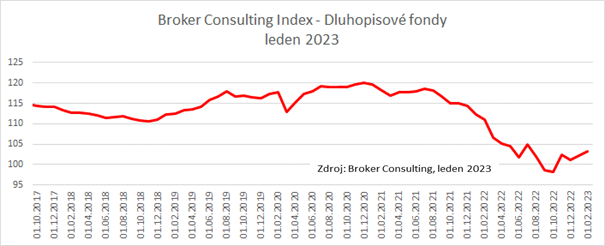 Vedle toho nezklamaly opět nemovitostní fondy a navázaly výslednou hodnotou na dlouhodobý rostoucí trend, díky kterému se loni staly dokonce nejvýkonnějším aktivem se ziskem lehce nad sedmi procenty. V letošním roce sice odborníci očekávají mírné zpomalení nemovitostního trhu zejména kvůli trvajícímu propadu u hypotečních úvěrů, 
i přes tyto predikce si ale prozatím drží fondy růst o 0,31 procenta. Komoditní fondy vykázaly jako poslední v pořadí mírný nárůst, za leden si připsaly pouze 0,27 procentního bodu. Komoditám se sice velmi dařilo v minulém roce, nyní je ale patné, že jejich rostoucí trend zpomaluje, a to hlavně kvůli poklesu ceny zemního plynu a ropy. Zlatu a cenným kovům se ale dařilo i v lednu._____________________________________________________________________________________________Poznámka pro média: Broker Consulting Indexy je možné volně publikovat pouze s označením „Broker Consulting Index“ (např. Broker Consulting hypoteční index). Více informací najdete též na stránkách www.bcas.cz/onas/pro-media. Index podílových fondů reprezentuje portfolio převážně českého investora. U akciových fondů nebere v potaz úzké regionální či sektorové zaměření, ale zaměřuje se na globální akciový trh. Složení fondů v akciovém indexu reflektuje portfolio běžného českého investora investujícího do akciových fondů. Podobné je to také u komoditních fondů, kde index reflektuje výkonnost fondů investujících převážně do tradičních komodit. U dluhopisových fondů klade index větší důraz na české a evropské dluhopisové fondy, ale ve výkonnosti zohledňuje i dluhopisové fondy investující do státních dluhopisů různých ekonomik a také dluhopisové fondy zaměřující na rizikovější dluhopisy, ale již s menší vahou. U peněžních fondů a nemovitostních fondů je sledována pouze výkonnost českých podílových fondů.
Proč je dobré tento index sledovat: Čeští investoři mají v podílových fondech zainvestován majetek ve výši zhruba 557 miliard korun. Fondy jsou velmi využívanou platformou pro dlouhodobé investování, zejména při vytváření rezerv pro období postaktivního věku (60+). Index ukazuje, jak se vede fondům dle jednotlivých tříd investičních aktiv. Investoři si mohou mimo jiné srovnávat,  jak si jimi vybrané fondy vedou v porovnání s průměrem trhu.Poznámka pro média: Broker Consulting Indexy je možné volně publikovat pouze s označením „Broker Consulting Index“ (např. Broker Consulting Index hypotečních úvěrů). Více informací najdete též na webu https://www.bcas.cz/onas/pro-media/. Kontakt pro média:
Michaela Sahulováspecialistka PR a externí komunikacemobil: +420 731 538 373, e-mail: michaela.sahulova@bcas.cz Broker Consulting Index podílových fondůBroker Consulting Index podílových fondůBroker Consulting Index podílových fondůBroker Consulting Index podílových fondůBroker Consulting Index podílových fondůBroker Consulting Index podílových fondůTyp fondu1 měsícYTD12 měsíců 36 měsíců 60 měsíců Akciové fondy7,85%6,33%-9,67%5,30%-0,63%Dluhopisové fondy2,04%1,23%-9,12%-15,64%-15,09%Fondy peněžního trhu1,56%1,56%-1,09%-4,81%-1,39%Komoditní fondy0,27%-1,19%-5,20%53,08%24,61%Nemovitostní fondy0,31%7,24%7,55%14,21%27,82%